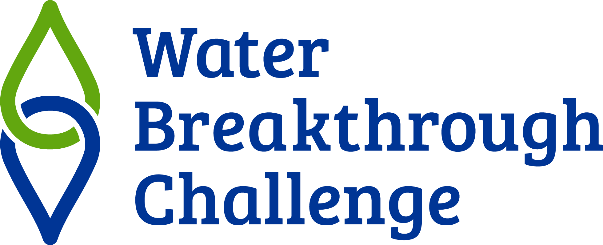 Entry questions, assessment criteria and guidanceThere are 2 types of entry questions over the 2 stages:General entry information – these questions are not scored but will be used to manage your entry, determine eligibility, create publications and announcement materials if your entry is successful. Assessed questions – this section is scored against the assessment criteria. Stage 2 will include more assessed questions than stage 1, and you will be able to edit your entries to stage 1 if invited to this stage. General entry information questionsThe following non-assessed questions will be included in Stage 1 entry form. Stage 1 assessed questions and assessment criteriaThe following questions will be included in Stage 1 entry form, relating to assessment criteria as set out below.Positive impact for water customers, society, and the environment Stage 1 Weighting – 40%In this assessment category, we will be looking to understand the benefits entries seek to deliver to customers, society, and the environment. Strong entries to the Breakthrough Challenge will be seeking to address a well evidenced, important need or opportunity in the water sector in England and Wales for water customers, society and/or the environment that aligns with one or more of Ofwat’s five strategic innovation themes.Innovation enablers and innovative solutions 	Stage 1 Weighting – 40%In this category, we will be looking to understand what is novel about the proposed approach and solution, and how it could deliver a positive sector-wide innovation legacy. Strong entries will demonstrate how the proposed entry goes beyond the entrant’s business-as-usual approach to innovation. This is both in terms of what the entrant proposes to deliver and how they propose to deliver it.  Entries could include testing new ideas; adapting ideas or practices that have established themselves in other sectors; or adopting proven approaches that haven’t been tried at scale. Capacity, capability, and commitment to deliver Stage 1 Weighting – 20%In this category, we will be looking for a clear narrative demonstrating that the strong evidence that the proposed entry is feasible for the entrant and that appropriate resources and governance will be in place for its delivery. Stage 2 assessed questions and assessment criteriaThe following questions will be included in stage 2 entry form, relating to assessment criteria as set out below.1.	Positive impact for water customers, society, and the environment Stage 2 Weighting – 33%As in stage 1, in this assessment category we will be looking to understand the benefits entries seek to deliver to customers, society, and/or the environment. Strong entries to the Breakthrough Challenge will be seeking to address a well evidenced, important need or opportunity in the water sector in England and Wales for water customers, society and/or the environment that aligns with one or more of Ofwat’s five strategic innovation themes.2. Innovation enablers and innovative solutions Stage 2 Weighting – 33%As in stage 1 in this category, we will be looking to understand what is novel about the proposed approach and solution, and how it could deliver a positive sector-wide innovation legacy. Strong entries will demonstrate how the proposed entry goes beyond the entrant’s business-as-usual approach to innovation.  This is both in terms of what the entrant proposes to deliver and how they propose to deliver it.  3. Capacity, capability, and commitment to deliver Stage 2 weighting – 33%As in stage 1 in this category, we will be looking for strong evidence that the proposed entry is feasible for the entrants and that appropriate resources and governance will be in place for its delivery.The template referenced in these questions is available here.AppendicesAppendix 1 Project StagesAppendix 2 Water Supply and Sewerage Service AreasThis list is as used in the geographic areas published under Open Government Licence on the Commons library. This list of water supply and sewerage service areas may not be up to date and has not been verified. Please see the Ofwat website for details of licences and licensees.  #Question or FieldGuidanceAEntry TitlePlease include a short name to reference your entry.BLead EntrantDropdown List
Please select the name of the lead entrant organisation.

The lead entrant must be one of the 17 licensed regional water only and water and wastewater companies or new entrant water and wastewater companies (NAVs) in England and Wales.CName(s) of Partner(s) Please provide a list of the legal name(s) of all partner organisations involved in this entry excluding the lead entrant, together with an email address for each organisation. DTotal cost of the entry:total budget of the entry [in £] (including workstreams and funds not covered by the Challenge entry total funds requested from the Challenge [in £] (excluding mandatory financial contributions by partners total mandatory financial contributions to the entry [in £] (per partner) Please share details of the total cost of the entry.

For i., ii., and iii, please provide this in nominal (today’s) prices (including inflation assumptions). If possible, please also provide details in 2017-18 FYA CPIH1F deflated prices. These figures should include tax. EBudget by partner
Please share an estimated breakdown of how the budget will be split between partners and any other third parties.

Where there are more than 4 partners, please list the partners in order of % budget, with details of the 4 largest partners and then group all other partners into “Other Partners”.FDo the entry partners commit to making a minimum 10% financial contribution to this entry if it is awarded funding?Single Choice: Yes/NoIf entering as part of a group or consortium, it is up to entry partners how they wish to divide this 10% contribution.GSource of contribution(s)Please specify the source(s) of the entry’s mandatory contribution, and any additional financial and/or non-financial contributions.HTotal additional contribution(s) from other sources.Please detail any financial and non-financial contributions from partners above the mandatory 10% from sources other than the entry partners. Please provide cost in GBP, and as a percentage of the total budget and details of any intangible non-financial contributions. Please specify the source(s) of any additional contributions.

Do not include details of contributions from entry partners; this is an assessed question set out in 3.1.2.IAnticipated start datePlease state the date you anticipate your entry to begin assuming you are successfully awarded funding.
We expect entries to the Breakthrough Challenge that are awarded funding to start within 6 months of being notified of the award, but we recognise that especially complex entries may require a longer mobilisation period.JStart date dependenciesPlease briefly outline any key dependencies which may affect your anticipated start date such as procurement and arrangement of other funding.KAnticipated end datePlease state the date you anticipate your entry to complete delivery assuming you are successfully awarded funding and you start at your anticipated start date.LEntry project stage at start of fundingDropdown project stages as set out in 8.1 Appendix 1 Project Stages

Please select the most relevant project stage that your entry be when it begins delivery using Breakthrough Challenge funding. MEntry project stage anticipated after fundingDropdown project stages as set out in 8.1 Appendix 1 Project Stages

Please select the most relevant project stage that your entry be when it completes delivery using Breakthrough Challenge funding.NEntry description Please provide a brief, jargon-free description of your entry. This may be used in public facing communications if the entry is successful.Provide up to 250 words.OWhat will the entry achieve (tick box)? (tick box):
- Development of a novel approach or technology (currently unproven in England or Wales) 
- Novel application of existing approaches or technology 
- Development of novel systems and/or processes
- Use of experimental approaches
- Organisational change 
- Influencing customer behaviour 
- Community engagement 
- Other

Please select all that applyPi. Have the entry partners worked together before?Single Option: Yes, it’s an existing partnershipYes, but we’re partnering in a different capacity for the entry
No, it’s a new partnership Pii. Please briefly explain how the capacity of the partnership has changed.Appears if answer to Pi. Is “Yes, but we’re partnering in a different capacity for the entry”

Please provide a short explanation of how you are partnering in a different capacity.Qi. Does your proposal align with the default position on intellectual property rights (IPR) as set out at section 4 of the terms and conditions?Single Option: Yes/NoQii. Details of alignment with default IPR positionAppears only if answer to Qi. Is Yes. 
Please explain how you will comply with the default position at section 4 of the terms and conditions, including detail of:whether the funded entry is part of a wider project;the extent to which Foreground IPR will be created; andwhat background IPR and what Foreground IPR will be available. In answering this part, please include details of Foreground IPR, Background IPR that is necessary to use the Foreground IPR and wider background IPR relating to the delivery of the project as a whole (i.e. not just that part funded by the Innovation Fund).  Q iii. Alternative IPR ProposalOnly appears if answer to Qi. Is No. 
 Please set out your alternative IPR proposals and how they meet the following conditions:The entry will not result in restricted benefits to customers of water companies; The alternative arrangements will not result in additional costs to customers. In setting out how your proposals meet the criteria; answers must include the following:Whether the funded entry (i.e. that part funded by the Innovation Fund) is part of a wider project;Details of Foreground IPR applicable to the funded entry, details of Background IPR that is necessary to use the Foreground IPR for the funded entry and details of wider background IPR relating to the delivery of the project as a whole (i.e. not just the funded entry); What IPR will be available for the funded entry under the proposed alternative IPR provisions, and the customer benefits of that availability alone.If the wider project Background IPR will be available what would the terms be?Please include an assessment, including where appropriate a cost benefit analysis, as to how these terms are proportionate given the wider benefits to customers.Where your proposal does not align with the default position on IPR, Ofwat has discretion to consider alternative IPR arrangements. Any alternative arrangements must clearly show how the entry can benefit all customers of water companies and demonstrate that any alternative arrangements do not result in additional costs to customers (above the funding requested).Ri. Confidentiality of your entryPlease list the questions numbers in this entry form where you consider your responses to contain confidential information. We may ask for further details regarding your assessment of confidentiality at a later date. 

Where possible, we ask that you avoid including confidential information in your response to Questions A, B, C, D and N. If you do include confidential information in response to these questions, please clearly identify it.  Rii. Details of confidentiality of your entryPlease briefly explain why you consider your answers to be confidential in line with your response to Ri. SAreas of entry implementationPlease list all the water supply and/or sewerage service areas where water customers will directly benefit from the successful delivery of this entry. 

Where possible, please use the areas in England and Wales as set out in 8.2 Appendix 2 Water Supply and Sewerage Services Areas. For areas outside of England and Wales, please include the area and country.AssessmentCriteriaStage 1
WeightingAssessorsGuidance#AssessmentQuestionsQuestionGuidance1.1 Address a significant need or opportunity for customers, society and/or the environment10%Strong entries will be able to articulate which significant need or opportunity for the water sector in England and Wales that the entry aims to address. Entrants should demonstrate a deep understanding of this need or opportunity in terms of its detail; how it may develop in the future; the wider context in which it exists; and, how widely it is shared.  Entrants should describe how this need or opportunity affects:customers across England and Wales, society, and the environment, as opposed to single water companies;internal systems/processes/approaches;and/or the wider water sector.1.1.1What is the problem that the proposed entry is seeking to address for the water sector? 
Please provide a short narrative summary of the customer, society and/or environmental need this entry aims to address and why it is significant to the water sector. Provide up to 150 words.1.1 Address a significant need or opportunity for customers, society and/or the environment10%Strong entries will be able to articulate which significant need or opportunity for the water sector in England and Wales that the entry aims to address. Entrants should demonstrate a deep understanding of this need or opportunity in terms of its detail; how it may develop in the future; the wider context in which it exists; and, how widely it is shared.  Entrants should describe how this need or opportunity affects:customers across England and Wales, society, and the environment, as opposed to single water companies;internal systems/processes/approaches;and/or the wider water sector.1.1.2What, if anything, has already been done to address this problem, either by the entry partners or others?Please provide a summary of any work to date undertaken to address this problem by you or others.Provide up to 100 words.1.2 Align with one (or more) of Ofwat’s five strategic innovation themes10%Strong entries will be able to demonstrate how the outcomes, benefits and impacts have a direct or indirect impact on one (or more) of the five Ofwat strategic innovation themes. Entries must be clear on how these will be achieved with a focus on the strength of alignment with the themes (rather than indirect or less tangible impacts on numerous themes).1.2.1How will this entry directly deliver better short and long-term outcomes against one (or more) of Ofwat’s 5 strategic innovation themes?With particular reference to water and wastewater customers in England and Wales please provide a short narrative to set out how the outcomes, benefits and impacts of the entry proposes to directly impact and align with the Ofwat themes. We are interested in the strength of alignment rather than the number of Ofwat themes that are addressed.Provide up to 250 words.1.2 Align with one (or more) of Ofwat’s five strategic innovation themes10%Strong entries will be able to demonstrate how the outcomes, benefits and impacts have a direct or indirect impact on one (or more) of the five Ofwat strategic innovation themes. Entries must be clear on how these will be achieved with a focus on the strength of alignment with the themes (rather than indirect or less tangible impacts on numerous themes).1.2.2Select which theme(s) you are directly impactingPlease select the Ofwat theme(s) which are directly benefited through this entry.For example: A solution using open banking data to enable customers to share when they are having financial challenges directly impacts theme 5 as it explores new opportunities using open data, but also indirectly impacts theme 5 as it provides customers different ways to pay.1.2 Align with one (or more) of Ofwat’s five strategic innovation themes10%Strong entries will be able to demonstrate how the outcomes, benefits and impacts have a direct or indirect impact on one (or more) of the five Ofwat strategic innovation themes. Entries must be clear on how these will be achieved with a focus on the strength of alignment with the themes (rather than indirect or less tangible impacts on numerous themes).1.2.3Select which theme(s) you are indirectly impactingPlease select the Ofwat theme(s) which are indirectly benefited through this entry. For example: A solution using open banking data to enable customers to share when they are having financial challenges directly impacts theme 5, but also indirectly impacts theme 4 as it provides customers different ways to pay.
1.3 Will, or could, be effective in addressing these problems or opportunities outcomes are realised10%Strong entries will be able to demonstrate the extent to which and how the entry will address the need or opportunity identified. Entrants will set out how the entry delivers impact and benefits to customers, society, and / or the environment in the short and long term. This should also include how other solutions to this need or opportunity have been considered and discounted in preference for the entry submitted.1.3.1What is your hypothesis on how your entry will address the problem you have identified?Please provide a short narrative detailing how the entry will address the need identified in response to criteria 1.1 and how it could benefit water company customers, society and/or the environment across England and Wales.Provide up to 150 words.1.3 Will, or could, be effective in addressing these problems or opportunities outcomes are realised10%Strong entries will be able to demonstrate the extent to which and how the entry will address the need or opportunity identified. Entrants will set out how the entry delivers impact and benefits to customers, society, and / or the environment in the short and long term. This should also include how other solutions to this need or opportunity have been considered and discounted in preference for the entry submitted.1.3.2What are the objectives of the entry? (SMART)Please provide a list of objectives in bullet point format. These must be set out as SMART objectives (be Specific, Measurable, Achievable, Relevant, and Time-bound)Provide up to 150 words.1.4 Set out the range of possible outcomes for the entry, and the most significant inherent risks and uncertainties that may influence which outcomes are realised10%To be truly innovative we recognise that entries may have to take on inherent risks. We are open to entries that take these risks provided that these entries are impactful with significant benefits.Strong entries will provide an honest and realistic reflection of the risks and opportunities for customers, and society or the environment associated with the entry. It will provide articulation of how much is understood about its feasibility, uncertainties and known unknowns, and the range of possible scenarios or outcomes that may be achieved through the work. It will also set out what the entry can achieve in the event that these risks materialise, such as information sharing, to work towards achieving the ultimate outcomes for the entry.1.4.1What are the most significant inherent uncertainties, risks, and opportunities of your innovative approach/solution?Please provide a short high-level narrative which sets out the wider risks and uncertainties associated with the entry, as opposed to direct entry delivery risks. We are looking for clarity on what is known and what is unknown/uncertain about achieving your objectives; a clear understanding of key inherent risks; and the identification of opportunities of delivering this entry.  This should include the nature of any interaction with ODIs2F.Provide up to 500 words.AssessmentCriteriaStage 1
WeightingAssessorsGuidance#AssessmentQuestionsQuestionGuidance2.1 Use innovative approaches and/or solutions which would not be funded as part of business as usual 13.3%Strong entries will clearly set out how the approach or solution within the entry is innovative in terms of how distinct it is from business as usual. This can include experimenting with new ideas, adapting ideas and practices from other sectors or adopting approaches at scale.  Solutions may include better management of people and resources, systems or processes or technologies.2.1.1What solutions, technologies, methodologies, and insights are you intending to use?

Please provide a high-level summary of the solutions, technologies, methodologies, and insights proposed for this entry.Provide up to 100 words.2.1 Use innovative approaches and/or solutions which would not be funded as part of business as usual 13.3%Strong entries will clearly set out how the approach or solution within the entry is innovative in terms of how distinct it is from business as usual. This can include experimenting with new ideas, adapting ideas and practices from other sectors or adopting approaches at scale.  Solutions may include better management of people and resources, systems or processes or technologies.2.1.2Briefly explain how these solutions, technologies, methodologies, and insights are innovative?Please set out how innovative these solutions, technologies, methodologies, and insights are, including how proven they are.Provide up to 150 words.2.1 Use innovative approaches and/or solutions which would not be funded as part of business as usual 13.3%Strong entries will clearly set out how the approach or solution within the entry is innovative in terms of how distinct it is from business as usual. This can include experimenting with new ideas, adapting ideas and practices from other sectors or adopting approaches at scale.  Solutions may include better management of people and resources, systems or processes or technologies.2.1.3How are these solutions, technologies, methodologies, and insights better than others that have been developed and/or deployed in the past?Please provide a summary of how these solutions, technologies, methodologies, and insights are an improvement on others that have been developed and/or deployed previously.Provide up to 100 words.2.2 Develop innovative enablers which accelerates practice beyond business as usual.13.3%Strong entries will articulate how the initiative is innovative in its approach.  This may include how entrants are working and sharing ideas with collaborators within and outside the water sector, new business practices and internal business operations, dissemination and use of the knowledge gained across the sector, partnerships, and effective joint working.   2.2.1What approaches, ways of working and other enablers of innovation are you intending to use?Innovation enablers are the innovative approaches the entry is proposing, which may include how entrants are working internally and externally with collaborators within and outside of the water sector for the benefit of water customers in England and Wales.
Please provide a high-level summary of the approaches, ways of working and other enablers which are proposed for this entry. Provide up to 150 words2.2 Develop innovative enablers which accelerates practice beyond business as usual.13.3%Strong entries will articulate how the initiative is innovative in its approach.  This may include how entrants are working and sharing ideas with collaborators within and outside the water sector, new business practices and internal business operations, dissemination and use of the knowledge gained across the sector, partnerships, and effective joint working.   2.2.2Briefly explain how these approaches, ways of working and other enablers of innovation are innovative for you and the wider water sector?Please set out how innovative you consider your entry’s approach is, including how much research, trialling or similar has been undertaken on it so far.Provide up to 100 words.2.2 Develop innovative enablers which accelerates practice beyond business as usual.13.3%Strong entries will articulate how the initiative is innovative in its approach.  This may include how entrants are working and sharing ideas with collaborators within and outside the water sector, new business practices and internal business operations, dissemination and use of the knowledge gained across the sector, partnerships, and effective joint working.   2.2.3How are these approaches, ways of working and other enabler of innovation better than others that have been developed and/or deployed in the past in the water sector?Please provide a summary of how this approach is an improvement on others that have been developed and/or deployed previously in the water sector.Provide up to 100 words.2.3 Set out plans for adoption at scale across the water sector13.3%Strong entries will demonstrate how their solutions and/or approaches can be applied at scale to provide benefits across the water sector. Entrants will detail how they have considered challenges for roll out across the sector and/or how they are addressing barriers to future adoption at an early design stage.  2.3.1Following the successful delivery of this entry, how can it be implemented at scale across the water sector? 
Please provide a summary of how the entry can provide benefits, address water sector wide needs, or be used to improve operations across numerous geographies, businesses, and scenarios.Provide up to 150 words.2.3 Set out plans for adoption at scale across the water sector13.3%Strong entries will demonstrate how their solutions and/or approaches can be applied at scale to provide benefits across the water sector. Entrants will detail how they have considered challenges for roll out across the sector and/or how they are addressing barriers to future adoption at an early design stage.  2.3.2What challenges and/or barriers to further implementation have you identified?Please provide a summary of potential challenges or barriers to applying or implementing the outcomes of the entry at scale. Provide up to 100 words.AssessmentCriteriaStage 1
WeightingAssessorsGuidance#AssessmentQuestionsQuestionGuidance3.1 Show commitment to the entry 10%Strong entries will be able to provide evidence of commitment to the entry, especially at a senior level. This will include the extent to which partners have committed to supporting the entry as well as any additional resources or funding partners are providing to the entry.  3.1.1Who are the senior sponsors and leaders involved in the entry, from the applying water company and partner organisations, and how are they engaged and invested in it? 
Please provide a broad narrative around the engagement and investment of senior staff. In doing so, please reflect executive commitment to continuing the entry if entry personnel were to change, as well as how senior leadership envisions the entry to impact and benefit their organisation’s ambitions beyond technical improvements, for example through internal cultural change.Provide up to 100 words.3.1 Show commitment to the entry 10%Strong entries will be able to provide evidence of commitment to the entry, especially at a senior level. This will include the extent to which partners have committed to supporting the entry as well as any additional resources or funding partners are providing to the entry.  3.1.2What contributions (financial and non-financial) will entry partners be committing to the entry?Please provide an overview of the contributions each partner will be committing to the entry. Non-financial contributions could include access to data, use of facilities, wider resources etc.Provide up to 100 words.3.2 Will be delivered by a team with the relevant skills and experience 7.5%Strong entries will be able to demonstrate that the team includes individuals with relevant skills/capabilities and experience to deliver the entry. Entrants may also identify external skills or resources that they will need to support the development and delivery of the entry, and/or how they plan to develop capacity. Entrants will be able to describe the roles and responsibilities assigned to the entry participants, how decisions will be made, and disputes managed through appropriate governance structures. This will include plans for entry delivery continuity and contingency plans. 3.2.1What are the roles and responsibilities assigned to entry partners?Please provide a short description of the roles and responsibilities assigned to each of the entry partners.Please identify the external skills or resources the entry will need to support development and delivery, and/or how the entry plans to develop capacity through its partners.Provide up to 200 words.3.2 Will be delivered by a team with the relevant skills and experience 7.5%Strong entries will be able to demonstrate that the team includes individuals with relevant skills/capabilities and experience to deliver the entry. Entrants may also identify external skills or resources that they will need to support the development and delivery of the entry, and/or how they plan to develop capacity. Entrants will be able to describe the roles and responsibilities assigned to the entry participants, how decisions will be made, and disputes managed through appropriate governance structures. This will include plans for entry delivery continuity and contingency plans. 3.2.2Please provide details of the team’s skills and experience?Please provide a short description of the key team members involved in the entry, as well as their relevant skills and experience.Provide up to 300 words.3.3 Set out a realistic and achievable programme 2.5%Strong entries will be able to detail the timeline of activities the entry is proposing and demonstrate that the entry has a realistic and achievable delivery plan and programme; with appropriately timed milestones and a proportionate monitoring plan for entry progress, which includes a plan for monitoring the benefits set out within category 1 ‘Positive impact for water customers, society and the environment’.3.3.1Please set out the major milestones and activities for the entry.Please detail the phases of delivery of your entry, with details of the activities that will happen within each phase. Set out proposed milestones at the end of each phase and how you will determine if the entry has successfully met these milestones. These milestones should be proportional to the scale and risk of your entry. Please link these to the major entry delivery stages and phases for your entry.Provide up to 250 words.AssessmentCriteriaStage 2
WeightingAssessorsGuidance#AssessmentQuestionsQuestionGuidance1.1 Address a significant need or opportunity for customers, society and/or the environment	 6.6%Strong entries will be able to articulate which significant need or opportunity the entry aims to address. Entrants should demonstrate a deep understanding of this need or opportunity in terms of its detail; how it may develop in the future; the wider context in which it exists; and, how widely it is shared.  Entrants should describe how this need or opportunity affects customers across England and Wales, society, and the environment, as opposed to single water companies, internal systems/processes/approaches, or the wider water sector.1.1.1
1.1.2In stage 1 entry form. As detailed in stage 1.1.1 Address a significant need or opportunity for customers, society and/or the environment	 6.6%Strong entries will be able to articulate which significant need or opportunity the entry aims to address. Entrants should demonstrate a deep understanding of this need or opportunity in terms of its detail; how it may develop in the future; the wider context in which it exists; and, how widely it is shared.  Entrants should describe how this need or opportunity affects customers across England and Wales, society, and the environment, as opposed to single water companies, internal systems/processes/approaches, or the wider water sector.1.1.3What evidence is there to show that this is a problem for the water sector, and to evidence the problem’s scale?Please provide a summary of the evidence on the scale of the problem; who shares the problem; and how it may change in the future with clear references to studies, industry strategies and other evidence.Provide up to 300 words.1.1 Address a significant need or opportunity for customers, society and/or the environment	 6.6%Strong entries will be able to articulate which significant need or opportunity the entry aims to address. Entrants should demonstrate a deep understanding of this need or opportunity in terms of its detail; how it may develop in the future; the wider context in which it exists; and, how widely it is shared.  Entrants should describe how this need or opportunity affects customers across England and Wales, society, and the environment, as opposed to single water companies, internal systems/processes/approaches, or the wider water sector.1.1.4What have you done to understand what progress has already been made against this problem?Please provide a referenced summary of the work that has been done to date, either by the entrants, or others, to address this problem and the outcomes of this work. 
Provide up to 200 words.1.2 Align with one (or more) of Ofwat’s five strategic innovation themes6.6%Strong entries will be able to demonstrate how the outcomes, benefits and impacts have a direct or indirect impact on one (or more) of the five Ofwat strategic innovation themes. Entries must be clear on how these will be achieved with a focus on the strength of alignment with the themes (rather than indirect or less tangible impacts on numerous themes).1.2.11.2.21.2.3
In stage 1 entry form. As detailed in stage 1.1.3 Will, or could, be effective in addressing these problems or opportunities outcomes are realised6.6%Strong entries will be able to demonstrate to what extent/how the entry will address the need or opportunity identified. Entrants will set out how the entry delivers impact and benefits to customers, society, and the environment in the short and long term. This should also include how other solutions to this need or opportunity have been considered and discounted in preference for the entry entered.1.3.1
1.3.2In stage 1 entry form. As detailed in stage 1.1.3 Will, or could, be effective in addressing these problems or opportunities outcomes are realised6.6%Strong entries will be able to demonstrate to what extent/how the entry will address the need or opportunity identified. Entrants will set out how the entry delivers impact and benefits to customers, society, and the environment in the short and long term. This should also include how other solutions to this need or opportunity have been considered and discounted in preference for the entry entered.1.3.3What are the entry’s intended outcomes?With particular reference to positive outcomes for water and wastewater customers in England and Wales. Please provide a bullet point list of the intended outcomes in the long and short term of the entry.Provide up to 200 words.1.3 Will, or could, be effective in addressing these problems or opportunities outcomes are realised6.6%Strong entries will be able to demonstrate to what extent/how the entry will address the need or opportunity identified. Entrants will set out how the entry delivers impact and benefits to customers, society, and the environment in the short and long term. This should also include how other solutions to this need or opportunity have been considered and discounted in preference for the entry entered.1.3.4Provide a logical explanation of how this entry will achieve these outcomes.  Please provide a description of how the entry will achieve these outcomes. This should include supporting activities, assumptions, contextual factors, and external influences. 
Provide up to 300 words.1.3 Will, or could, be effective in addressing these problems or opportunities outcomes are realised6.6%Strong entries will be able to demonstrate to what extent/how the entry will address the need or opportunity identified. Entrants will set out how the entry delivers impact and benefits to customers, society, and the environment in the short and long term. This should also include how other solutions to this need or opportunity have been considered and discounted in preference for the entry entered.1.3.5What longer-term impacts and benefits will the entry provide for the water sector in England and Wales?Please provide a narrative detailing the entry’s wider benefits, both direct and indirect. This should include how it advances innovation in the water sector in England and Wales and why this should be invested in the water sector in England and Wales. Please quantify benefits where possible and provide a description of the approach used.Provide up to 200 words.1.3 Will, or could, be effective in addressing these problems or opportunities outcomes are realised6.6%Strong entries will be able to demonstrate to what extent/how the entry will address the need or opportunity identified. Entrants will set out how the entry delivers impact and benefits to customers, society, and the environment in the short and long term. This should also include how other solutions to this need or opportunity have been considered and discounted in preference for the entry entered.1.3.6What are the benefits of the solution set out in this entry solution over other options you have discounted?Please provide a summary of the best available evidence to demonstrate the benefit of the chosen approach or solution over other options, including any background or evidence on the benefits of different options considered.Provide up to 300 words. 1.4 Set out the range of possible outcomes for the entry, and the most significant inherent risks and uncertainties that may influence which outcomes are realised6.6%To be truly innovative we recognise that entries may have to take on inherent risks. We are open to entries that take these risks provided that these entries are impactful with potential for significant benefits.A strong entry will provide an honest and realistic reflection of the risks and opportunities for customers, society and/or the environment associated with the entry. It will provide articulation of how much is understood about its feasibility, uncertainties and known unknowns, and the range of possible scenarios or outcomes that may be achieved through the work. It will also set out what the entry can achieve in the event that these risks materialise, such as information sharing, to work towards achieving the ultimate outcomes for the entry.1.4.1In stage 1 entry form. As detailed in stage 1.1.4 Set out the range of possible outcomes for the entry, and the most significant inherent risks and uncertainties that may influence which outcomes are realised6.6%To be truly innovative we recognise that entries may have to take on inherent risks. We are open to entries that take these risks provided that these entries are impactful with potential for significant benefits.A strong entry will provide an honest and realistic reflection of the risks and opportunities for customers, society and/or the environment associated with the entry. It will provide articulation of how much is understood about its feasibility, uncertainties and known unknowns, and the range of possible scenarios or outcomes that may be achieved through the work. It will also set out what the entry can achieve in the event that these risks materialise, such as information sharing, to work towards achieving the ultimate outcomes for the entry.1.4.2How is the entry proposing to manage uncertainties and risk and enable seizing opportunities? Please provide narrative detailing proposals to identify, monitor, and manage (where possible) the risks, uncertainties and opportunities set out in your Stage 1 response.Provide up to 300 words.1.4 Set out the range of possible outcomes for the entry, and the most significant inherent risks and uncertainties that may influence which outcomes are realised6.6%To be truly innovative we recognise that entries may have to take on inherent risks. We are open to entries that take these risks provided that these entries are impactful with potential for significant benefits.A strong entry will provide an honest and realistic reflection of the risks and opportunities for customers, society and/or the environment associated with the entry. It will provide articulation of how much is understood about its feasibility, uncertainties and known unknowns, and the range of possible scenarios or outcomes that may be achieved through the work. It will also set out what the entry can achieve in the event that these risks materialise, such as information sharing, to work towards achieving the ultimate outcomes for the entry.1.4.3What benefits could the entry derive, even if it doesn’t achieve its intended outcomes?Please set out a plan for benefit delivery in the event risk materialises and the entry cannot meet its intended outcomes. This plan should work towards achieving these outcomes and could, for example, include sharing entry information or the barriers to entry delivery. Provide up to 200 words.1.5 Balance the potential benefits against the most significant inherent risks6.6%Strong entries will clearly articulate how the benefits of this entry (set out in criteria 1c) balance the possible outcomes and inherent risks (set out in criteria 1d).  1.5.1Please describe how you think the benefits justify acceptance of the inherent risks and, if possible, how you propose to mitigate these inherent risks. Please provide a summary of the benefits (quantified where possible) and balance against the potential risks (quantified where possible). We recognise that to be innovative, entries may need to take on risk, therefore we are looking for evidence that these risks are balanced by significant benefits. Provide up to 500 words.AssessmentCriteriaStage 2
WeightingAssessorsGuidance#AssessmentQuestionsQuestionGuidance2.1 Use innovative approaches and/or solutions which would not be funded as part of business as usual 11.1%Strong entries will clearly set out how the approach or solution within the entry is innovative in terms of how distinct it is from business as usual. This can include experimenting with new ideas, adapting ideas and practices from other sectors or adopting approaches at scale.  Solutions may include better management of people and resources, systems or processes or technologies.2.1.12.1.22.1.3In stage 1 entry form. As detailed in stage 1.2.1 Use innovative approaches and/or solutions which would not be funded as part of business as usual 11.1%Strong entries will clearly set out how the approach or solution within the entry is innovative in terms of how distinct it is from business as usual. This can include experimenting with new ideas, adapting ideas and practices from other sectors or adopting approaches at scale.  Solutions may include better management of people and resources, systems or processes or technologies.2.1.4Explain in detail how these solutions, technologies and methodologies are innovative.Please provide detail and evidence on how these solutions, technologies, and/or methodologies are innovative, in particular with respect to any mid to long-term developments in the applying water company(s) business as usual. Please including a narrative on the robustness and/or any uncertainties surrounding this evidence, referencing any feasibility studies, if undertaken.Provide up to 750 words.2.2 Develop innovative enablers which accelerates practice beyond business as usual. 11.1%Strong entries will articulate how the entry is innovative in the way they are proposing to approach the entry.  This may include how entrants are working and sharing ideas with collaborators within and outside the water sector, new business practices and internal business operations, dissemination and use of the knowledge gained across the sector, partnerships, and effective joint working.   2.2.12.2.22.2.3In stage 1 entry form. As detailed in stage 1.2.2 Develop innovative enablers which accelerates practice beyond business as usual. 11.1%Strong entries will articulate how the entry is innovative in the way they are proposing to approach the entry.  This may include how entrants are working and sharing ideas with collaborators within and outside the water sector, new business practices and internal business operations, dissemination and use of the knowledge gained across the sector, partnerships, and effective joint working.   2.2.4How does the entry develop enablers of innovation?Please provide a clear plan for the implementation and further dissemination of these enablers e.g. sharing ideas within and outside the sector and dissemination, joint working, new business practices and further detail around dissemination. This plan should include SMART objectives (i.e. be specific, measurable, achievable, relevant, and time-bound)Provide up to 750 words.2.3 Set out plans for adoption at scale across the water sector11.1%Strong entries will demonstrate how their solutions and/or approaches can be applicable at scale to, provide benefits, address water sector wide needs or be used to improve operations across numerous geographies, businesses, and scenarios. Entrants will detail how they have considered challenges for roll out across the sector and/or how they are addressing barriers to future adoption at an early design stage.  2.3.12.3.2In stage 1 entry form. As detailed in stage 1.2.3 Set out plans for adoption at scale across the water sector11.1%Strong entries will demonstrate how their solutions and/or approaches can be applicable at scale to, provide benefits, address water sector wide needs or be used to improve operations across numerous geographies, businesses, and scenarios. Entrants will detail how they have considered challenges for roll out across the sector and/or how they are addressing barriers to future adoption at an early design stage.  2.3.3How will outputs be scaled up and rolled out? Do you have a plan for implementation including identifying and addressing key barriers?Please provide a clear plan of how the entry is intending to provide benefits, address water sector wide needs, or be used to improve operations across numerous geographies, businesses, and scenarios.Provide up to 500 words.2.3 Set out plans for adoption at scale across the water sector11.1%Strong entries will demonstrate how their solutions and/or approaches can be applicable at scale to, provide benefits, address water sector wide needs or be used to improve operations across numerous geographies, businesses, and scenarios. Entrants will detail how they have considered challenges for roll out across the sector and/or how they are addressing barriers to future adoption at an early design stage.  2.3.4How have you considered challenges and barriers in your plans for rolling your solution out at scale?Please demonstrate how, as part of your plan, you have considered previously identified challenges or barriers to applying or implementing the outcomes of the entry at scale.Provide up to 250 words.AssessmentCriteriaStage 2
WeightingAssessorsGuidance#AssessmentQuestionsQuestionGuidance3.1 Show commitment to the entry 6.6%Strong entries will be able to provide evidence of commitment to the entry, especially at a senior level. This will include the extent to which partners have committed to supporting the entry as well as any additional resources or funding partners are providing to the entry.  3.1.13.1.2In stage 1 entry form. As detailed in stage 1.3.1 Show commitment to the entry 6.6%Strong entries will be able to provide evidence of commitment to the entry, especially at a senior level. This will include the extent to which partners have committed to supporting the entry as well as any additional resources or funding partners are providing to the entry.  3.1.3What percentage of resources have been committed to the entry by each entry partner? (including time and the 10% funding)Please complete the budget by partner template, Tab B of the entry template.  If any further description is required, please provide a brief narrative. Provide up to 250 words.3.1 Show commitment to the entry 6.6%Strong entries will be able to provide evidence of commitment to the entry, especially at a senior level. This will include the extent to which partners have committed to supporting the entry as well as any additional resources or funding partners are providing to the entry.  3.1.4Have there been any additional resources, above the 10% contribution,provided to the entry from entry partners? (including time and funding)? Please complete the budget by partner template, Tab B of the entry template.  If any further description is required, please provide a brief narrative. Provide up to 250 words.3.2 Will be delivered by a team with the relevant skills and experience 6.6%Strong entries will be able to demonstrate that the team includes individuals with relevant skills/capabilities and experience to deliver the entry. Entrants may also identify external skills or resources that they will need to support the development and delivery of the entry, and/or how they plan to develop capacity. Entrants will be able to describe the roles and responsibilities assigned to the entry participants, how decisions will be made, and disputes managed through appropriate governance structures. This will include plans for entry continuity and contingency plans. 3.2.1
3.2.2In stage 1 entry form. As detailed in stage 1.3.2 Will be delivered by a team with the relevant skills and experience 6.6%Strong entries will be able to demonstrate that the team includes individuals with relevant skills/capabilities and experience to deliver the entry. Entrants may also identify external skills or resources that they will need to support the development and delivery of the entry, and/or how they plan to develop capacity. Entrants will be able to describe the roles and responsibilities assigned to the entry participants, how decisions will be made, and disputes managed through appropriate governance structures. This will include plans for entry continuity and contingency plans. 3.2.3What does the entry delivery team look like? Include an entry delivery team structure, roles, responsibilities, and skills.Please complete the Team and Resourcing template, tab F of the entry template.  Please only include key team members within this template, as a guide we would expect this to be 3-8 people.3.2 Will be delivered by a team with the relevant skills and experience 6.6%Strong entries will be able to demonstrate that the team includes individuals with relevant skills/capabilities and experience to deliver the entry. Entrants may also identify external skills or resources that they will need to support the development and delivery of the entry, and/or how they plan to develop capacity. Entrants will be able to describe the roles and responsibilities assigned to the entry participants, how decisions will be made, and disputes managed through appropriate governance structures. This will include plans for entry continuity and contingency plans. 3.2.4How will the entry delivery be governed? Include how decisions will be made, disputes managed and any contingency plans.Please provide an entry delivery organogram, governance plan and contingency plan, as well as a narrative describing how decisions will be made and disputes managed. 

Provide up to 2 pages which can be attached to the entry form as a word document, plain text file or PDF. 3.3 Set out a realistic and achievable programme 6.6%Strong entries will be able to detail the timeline of activities the entry is proposing and demonstrate that the entry has a realistic and achievable delivery plan and programme; with appropriately timed milestones and a proportionate monitoring plan for entry progress, which includes a plan for monitoring the benefits set out within category 1 ‘Positive impact for water customers, society and the environment’.3.3.1In stage 1 entry form. As detailed in stage 1.3.3 Set out a realistic and achievable programme 6.6%Strong entries will be able to detail the timeline of activities the entry is proposing and demonstrate that the entry has a realistic and achievable delivery plan and programme; with appropriately timed milestones and a proportionate monitoring plan for entry progress, which includes a plan for monitoring the benefits set out within category 1 ‘Positive impact for water customers, society and the environment’.3.3.2What is the detailed programme for entry delivery?Please complete the Entry delivery programme template, tab A in the entry template. Please be sure to provide a description of your phases and key tasks. Please also be sure to provide clear milestones for each phase of the delivery in line with 3.3.1.
These milestones should be proportional to the scale and risk of your entry. Please link these to the major project stages and phases within your programme. At minimum please provide a milestone for each delivery phase. 3.3 Set out a realistic and achievable programme 6.6%Strong entries will be able to detail the timeline of activities the entry is proposing and demonstrate that the entry has a realistic and achievable delivery plan and programme; with appropriately timed milestones and a proportionate monitoring plan for entry progress, which includes a plan for monitoring the benefits set out within category 1 ‘Positive impact for water customers, society and the environment’.3.3.3What entry controls will be implemented? For example, stage gates, steering groups etc.Please provide a narrative describing what entry controls will be implemented and how.Provide up to 350 words.3.3 Set out a realistic and achievable programme 6.6%Strong entries will be able to detail the timeline of activities the entry is proposing and demonstrate that the entry has a realistic and achievable delivery plan and programme; with appropriately timed milestones and a proportionate monitoring plan for entry progress, which includes a plan for monitoring the benefits set out within category 1 ‘Positive impact for water customers, society and the environment’.3.3.4What is the monitoring plan for the delivery of the entry and its outcomes?Please set out the proposal for monitoring entry delivery progress, outputs, and outcomes. Provide up to 350 words.3.4 Demonstrate a realistic and considered costing which provides good use of customer funds 6.6%Strong entries will be able to demonstrate a realistic cost estimate and breakdown, and a profile of this spend across the entry’s life cycle, and what resources will be required to maintain the actions after delivery close-out. 
Entrants may also identify if other sources of funding or in-kind contributions are required to support this entry, detailing how and when this will be secured, as well as how different sources of funding will link together.3.4.1What is the breakdown of the entry costs, including the assumptions made?Please complete the Entry budget by phase template, Tab C of the entry template. Guidance is given in the on the categories of eligible costs, in tab D, Budget Category Detail within the entry template. Please provide any further detail in this tab for additional budget fields. 3.4 Demonstrate a realistic and considered costing which provides good use of customer funds 6.6%Strong entries will be able to demonstrate a realistic cost estimate and breakdown, and a profile of this spend across the entry’s life cycle, and what resources will be required to maintain the actions after delivery close-out. 
Entrants may also identify if other sources of funding or in-kind contributions are required to support this entry, detailing how and when this will be secured, as well as how different sources of funding will link together.3.4.2Please provide a commentary on the justification and accuracy of the entry’s estimated costs.In order to provide evidence of cost effectiveness, entrants could for example describe their procurement processes or how competitive prices were obtained.Provide up to 250 words.3.4 Demonstrate a realistic and considered costing which provides good use of customer funds 6.6%Strong entries will be able to demonstrate a realistic cost estimate and breakdown, and a profile of this spend across the entry’s life cycle, and what resources will be required to maintain the actions after delivery close-out. 
Entrants may also identify if other sources of funding or in-kind contributions are required to support this entry, detailing how and when this will be secured, as well as how different sources of funding will link together.3.4.3What other sources of funding or in-kind contributions will be needed to support this entry? (other than that, provided by entry partners). If applicable, please set out the amount of any other funding required to complete the entry (outside the 10% contribution, the funding from the Breakthrough Challenge or additional funding provided by the partners). Please set out the source of this funding as in question G and H with details of how and when it will be provided and any conditions of this support.Provide up to 250 words. 3.5 Demonstrate a clear and proportionate approach to addressable risk6.6%Strong entries will be able to demonstrate that they have identified, how they will continue to identify, and will quantify the addressable risks with the delivery of the entry. Entrants will set credible plans for how these risks and opportunities are to be appropriately managed or mitigated for successful entry delivery. For example, entries should demonstrate an understanding of the circumstances in which the entry may need to adapt, pivot, or even stop if new evidence suggest alternative approaches might be more beneficial.  3.5.1What are the risks and opportunities that have been identified for the entry and how will they be managed or mitigated?Please complete the Risk register template, Tab E in the entry template. This may include any dependencies on partnership arrangements and procurement activities for example. Level ​Description ​Typical activities to be supported in this phase of maturity ​Approximate
TechnologyReadinessLevel equivalent​1 ​ Initial research ​Understanding the problem and exploring possible solutions ​Initial industry & market research, Problem investigation and analysis, gathering stakeholder requirements to create the value proposition, Early optioneering of solutions, technology concept/application formulation, risk/opportunity analysis and research ​TRL 1-2 ​2 ​Concept and feasibility ​Developing or testing a concept, designing the solution, and testing feasibility of solutions ​Innovation concept selection and early design, Testing/proving a concept, developing the initial prototype, Defining the approach to enable further detailed testing, Assessing the fundamental feasibility of solution(s) within controlled environments. ​TRL 2-4 ​3 ​Development and verification ​Developing the preferred solution, verifying the design through prototype demonstration in a real-world (or near real world) environment ​On or off-site trials of the solution in a near-real or real-world environment, Design risk analysis, including Failure Modes Effects Analysis (FMEA) for future operation, approach to departures (how can we deploy the solution), Testing against operational requirements ​TRL 3-6 ​4 ​Validation and optimisation ​Scaling up the solution for roll-out or commercialisation ​Identifying practical routes to market, development of training or education requirements, Large scale, or late-stage testing (pilots), Fine-tuning to proven operational concepts, Benefits evaluation, review for approval and deployment, standards, or specification development for the innovation. ​TRL 6-8 ​5 ​Deployment and post launch ​Implementing or rolling out the solution and assessing its impact ​Roll-out and implementation, Standard/specification finalisation and publication, User training or education, Benefits testing and evaluation, Continuous improvement & lessons learnt for future development. ​TRL 8-9 ​CompanyWater Supply and/or Sewerage Service AreaArea TypeAffinity WaterFairfield Park & Lower Wilbury Farm, Arlesey, BedfordshireinsetAffinity WaterFolkestone (Dour)Part of water supply areaAffinity WaterTendring Hundred (Brett)Part of water supply areaAffinity WaterThree ValleysPart of water supply areaAlbion Eco LtdShottoninsetAlbion Water LimitedCastle Hill, EbbsfleetinsetAlbion Water LimitedFive Oaks Lane, ChigwellinsetAlbion Water LimitedKnowle Water Meadows, FarehaminsetAlbion Water LimitedRissington, GloucestershireinsetAnglian WaterAnglianPart of water supply areaAnglian WaterAnglian WaterWhole sewerage services areaAnglian WaterBuxted Chicken Farm, Flixton, SurreyinsetAnglian WaterFinningleyinsetAnglian WaterHartlepoolPart of water supply areaAnglian WaterNorthstowe Phase OneinsetAnglian WaterWoods Meadow, OultoninsetBristol WaterBristolWhole water supply areaCounty Water LtdHeyford ParkinsetDŵr CymruDŵr CymruWhole sewerage and water supply services areaHafren DyfrdwyHafren DyfrdwyWhole sewerage and water supply services areaIcosa Water Services LtdAmberstone RoadinsetIcosa Water Services LtdBarnhorn GreeninsetIcosa Water Services LtdBarty FarminsetIcosa Water Services LtdBedford Road, Lower Stondon, BedfordshireinsetIcosa Water Services LtdBenhall Mill RoadinsetIcosa Water Services LtdBerry Acres, PaigntoninsetIcosa Water Services LtdBicknor WoodinsetIcosa Water Services LtdBishop's Lane, RingmereinsetIcosa Water Services LtdBoughton MonchelseainsetIcosa Water Services LtdBroadland GateInsetIcosa Water Services LtdBrockworth Phase 3insetIcosa Water Services LtdChapel Gate, LauncestoninsetIcosa Water Services LtdCheriton RoadinsetIcosa Water Services LtdColdharbour RoadinsetIcosa Water Services LtdCommon Road, SissinghurstinsetIcosa Water Services LtdConningbrookinsetIcosa Water Services LtdCuckoo Meadows, Phase 3insetIcosa Water Services LtdDovers Corner, RainhaminsetIcosa Water Services LtdErin CourtinsetIcosa Water Services LtdFontwell, EastergateinsetIcosa Water Services LtdForstal Lane, CoxheathinsetIcosa Water Services LtdGrantham Road, WaddingtoninsetIcosa Water Services LtdGreenhill WayinsetIcosa Water Services LtdHarbour Place, HavantinsetIcosa Water Services LtdHavenswoodinsetIcosa Water Services LtdHinxhill ParkinsetIcosa Water Services LtdHogwood FarminsetIcosa Water Services
Ltd (Ctd.)Lady Dane FarminsetIcosa Water Services
Ltd (Ctd.)Land at PerrybrookinsetIcosa Water Services
Ltd (Ctd.)Land East of BillingshurstinsetIcosa Water Services
Ltd (Ctd.)Land North of Headcorn RoadinsetIcosa Water Services
Ltd (Ctd.)Land off Mansfield RoadinsetIcosa Water Services
Ltd (Ctd.)LindfieldinsetIcosa Water Services
Ltd (Ctd.)London Road, HassocksinsetIcosa Water Services
Ltd (Ctd.)Lower Hoddern Farm, PeacehaveninsetIcosa Water Services
Ltd (Ctd.)Maidstone Road, CharinginsetIcosa Water Services
Ltd (Ctd.)Marden Road, StaplehurstinsetIcosa Water Services
Ltd (Ctd.)Marringdean RoadinsetIcosa Water Services
Ltd (Ctd.)Mill Lane, Wingerworth, ChesterfieldinsetIcosa Water Services
Ltd (Ctd.)Norwich Road, ThetfordinsetIcosa Water Services
Ltd (Ctd.)Old Stowmarket Road, WoolpitinsetIcosa Water Services
Ltd (Ctd.)Ospringe Parcel AinsetIcosa Water Services
Ltd (Ctd.)Ospringe Parcel BinsetIcosa Water Services
Ltd (Ctd.)Otterham Quay LaneinsetIcosa Water Services
Ltd (Ctd.)Paula Rosa, Robell WayinsetIcosa Water Services
Ltd (Ctd.)Pembers Hill, EastleighinsetIcosa Water Services
Ltd (Ctd.)Perry Court FarminsetIcosa Water Services
Ltd (Ctd.)Plover Road, Isle of SheppeyinsetIcosa Water Services
Ltd (Ctd.)Riverside College, RuncorninsetIcosa Water Services
Ltd (Ctd.)Rochester RiversideinsetIcosa Water Services
Ltd (Ctd.)Rosemead Farm, HoraminsetIcosa Water Services
Ltd (Ctd.)RownhamsinsetIcosa Water Services
Ltd (Ctd.)Rush LaneinsetIcosa Water Services
Ltd (Ctd.)Sodbury Road, WickwarinsetIcosa Water Services
Ltd (Ctd.)Springhead ParkinsetIcosa Water Services
Ltd (Ctd.)Surrey StreetinsetIcosa Water Services
Ltd (Ctd.)Sutton Road, MaidstoneinsetIcosa Water Services
Ltd (Ctd.)Thanington, CanterburyinsetIcosa Water Services
Ltd (Ctd.)The Hill, LittlebourneinsetIcosa Water Services
Ltd (Ctd.)Toddington Lane 910, LittlehamptoninsetIcosa Water Services
Ltd (Ctd.)Toddington Lane, LittlehamptoninsetIcosa Water Services
Ltd (Ctd.)Ulcombe Road, HeadcorninsetIcosa Water Services
Ltd (Ctd.)Union CornerinsetIcosa Water Services
Ltd (Ctd.)West DurringtoninsetIcosa Water Services
Ltd (Ctd.)West End Lane, HenfieldinsetIcosa Water Services
Ltd (Ctd.)West RaynhaminsetIcosa Water Services
Ltd (Ctd.)Westridge VillageinsetIcosa Water Services
Ltd (Ctd.)Wetherden RoadinsetIcosa Water Services
Ltd (Ctd.)Whittle Gardens, InnsworthinsetIndependent Water Networks LtdArchers Court Road (South)insetIndependent Water Networks LtdAshby Road, DaventryinsetIndependent Water Networks LtdAshby Road, TamworthinsetIndependent Water Networks LtdBerryfields, AylesburyinsetIndependent Water Networks LtdBidwell WestinsetIndependent Water Networks LtdBidwell West plus variationinsetIndependent Water Networks LtdBishops StortfordinsetIndependent Water Networks LtdBlythe Valley ParkinsetIndependent Water Networks LtdBreary LaneinsetIndependent Water Networks LtdCastle Hill, EbbsfleetinsetIndependent Water Networks LtdChester Road, Pennywell, SunderlandinsetIndependent Water Networks LtdChilmington GreeninsetIndependent Water Networks LtdChilton Woods, Sudbury, SuffolkinsetIndependent Water Networks LtdChurch Lane, Cayton, ScarboroughinsetIndependent Water Networks LtdClipstone ParkinsetIndependent Water Networks LtdCockering RoadinsetIndependent Water Network Ltd (Ctd.)Colney LaneinsetIndependent Water Network Ltd (Ctd.)Cowdray CentreinsetIndependent Water Network Ltd (Ctd.)Deer Park, SouthamptoninsetIndependent Water Network Ltd (Ctd.)Eastern Quarry, EbbsfleetinsetIndependent Water Network Ltd (Ctd.)Europa WayinsetIndependent Water Network Ltd (Ctd.)Factory LaneinsetIndependent Water Network Ltd (Ctd.)Forgewood, CrawleyinsetIndependent Water Network Ltd (Ctd.)Former Nestle Factory, Nestle's Avenue, HayesinsetIndependent Water Network Ltd (Ctd.)Great Billing Way, NorthamptoninsetIndependent Water Network Ltd (Ctd.)Greenwich Millennium VillageinsetIndependent Water Network Ltd (Ctd.)Greetwell FieldsinsetIndependent Water Network Ltd (Ctd.)Harbour Place, HavantinsetIndependent Water Network Ltd (Ctd.)Henley RoadinsetIndependent Water Network Ltd (Ctd.)Ings LaneinsetIndependent Water Network Ltd (Ctd.)King's Cross CentralinsetIndependent Water Network Ltd (Ctd.)Lambton ParkinsetIndependent Water Network Ltd (Ctd.)Limebrook WayinsetIndependent Water Network Ltd (Ctd.)Lincolnshire Lakes, ScunthorpeinsetIndependent Water Network Ltd (Ctd.)Long Croft Road, Stannion, CorbyinsetIndependent Water Network Ltd (Ctd.)Malyons LaneinsetIndependent Water Network Ltd (Ctd.)Manor Road, Norwich, NorfolkinsetIndependent Water Network Ltd (Ctd.)Manse FarminsetIndependent Water Network Ltd (Ctd.)Market Place, South CaveinsetIndependent Water Network Ltd (Ctd.)Martello LakesinsetIndependent Water Network Ltd (Ctd.)Minster Way, BeverleyinsetIndependent Water Network Ltd (Ctd.)Monk Bridge, Whitehall Road, LeedsInsetIndependent Water Network Ltd (Ctd.)Newmarket RoadinsetIndependent Water Network Ltd (Ctd.)Nightingale Quarter, DerbyinsetIndependent Water Network Ltd (Ctd.)North WhiteleyinsetIndependent Water Network Ltd (Ctd.)Norwich Road, AcleinsetIndependent Water Network Ltd (Ctd.)Oakham Phase 1 and 2insetIndependent Water Network Ltd (Ctd.)Oakwood ParkinsetIndependent Water Network Ltd (Ctd.)Otterham Quay LaneinsetIndependent Water Network Ltd (Ctd.)Palfrey BungalowinsetIndependent Water Network Ltd (Ctd.)ParklandsinsetIndependent Water Network Ltd (Ctd.)Pitty Close FarminsetIndependent Water Network Ltd (Ctd.)Prebend LaneinsetIndependent Water Network Ltd (Ctd.)Priors Hall, CorbyinsetIndependent Water Network Ltd (Ctd.)Rowtree Park, Collingtree, NorthamptoninsetIndependent Water Network Ltd (Ctd.)Salhouse RoadinsetIndependent Water Network Ltd (Ctd.)Salhouse Road 3, NorwichinsetIndependent Water Network Ltd (Ctd.)Shopwhykes LakesinsetIndependent Water Network Ltd (Ctd.)St Giles ParkinsetIndependent Water Network Ltd (Ctd.)Stoneham Lane, EastleighinsetIndependent Water Network Ltd (Ctd.)Stumpcross Lane, PontefractinsetIndependent Water Network Ltd (Ctd.)Sutton Road, MaidstoneinsetIndependent Water Network Ltd (Ctd.)The Bridge, DartfordinsetIndependent Water Network Ltd (Ctd.)Throckley NorthinsetIndependent Water Network Ltd (Ctd.)Turners Hill Road, West SussexinsetIndependent Water Network Ltd (Ctd.)Windmill Views, BarnhaminsetLeep Networks (Water) LimitedChatham Waters, GillinghaminsetLeep Networks (Water) LimitedLiverpool International Business ParkinsetLeep Networks (Water) LimitedNo.1 Old TraffordinsetLeep Networks (Water) LimitedMedia City, Salford QuaysinsetLeep Networks (Water) LimitedAbbotswood, RomseyinsetLeep Networks (Water) LimitedBarking Riverside Phase 1insetLeep Networks (Water) LimitedBarking Riverside Phase 2,3,4insetLeep Networks (Water) LimitedBrewery Square, Dorchester SouthinsetLeep Networks (Water) 
Limited (Ctd.)Bromley CommoninsetLeep Networks (Water) 
Limited (Ctd.)Chestnut Avenue, EastleighinsetLeep Networks (Water) 
Limited (Ctd.)Embassy Gardens Phase 1, Nine Elms, LondoninsetLeep Networks (Water) 
Limited (Ctd.)Embassy Gardens Phase 2, Nine Elms, LondoninsetLeep Networks (Water) 
Limited (Ctd.)Emersons Green, South GloucestershireinsetLeep Networks (Water) 
Limited (Ctd.)Emersons Green Gateway, South GloucestershireinsetLeep Networks (Water) 
Limited (Ctd.)Farndon Road, Market HarboroughinsetLeep Networks (Water) 
Limited (Ctd.)Graylingwell Park, ChichesterinsetLeep Networks (Water) 
Limited (Ctd.)Great Western Park, DidcotinsetLeep Networks (Water) 
Limited (Ctd.)Hale Village,TottenhaminsetLeep Networks (Water) 
Limited (Ctd.)Heart Of East GreenwichinsetLeep Networks (Water) 
Limited (Ctd.)Hills Farm Lane, HorshaminsetLeep Networks (Water) 
Limited (Ctd.)Kennet Island Phase 5 and 6insetLeep Networks (Water) 
Limited (Ctd.)Kennet Island Phase 5 and 6, ReadinginsetLeep Networks (Water) 
Limited (Ctd.)Kennet Island Phase 7, ReadinginsetLeep Networks (Water) 
Limited (Ctd.)KingsbrookinsetLeep Networks (Water) 
Limited (Ctd.)KingsmereinsetLeep Networks (Water) 
Limited (Ctd.)Marine Wharf, DeptfordinsetLeep Networks (Water) 
Limited (Ctd.)Millharbour, MillwallinsetLeep Networks (Water) 
Limited (Ctd.)New South Quarter, CroydoninsetLeep Networks (Water) 
Limited (Ctd.)Newlands, WaterloovilleinsetLeep Networks (Water) 
Limited (Ctd.)Norwich Common, WymondhaminsetLeep Networks (Water) 
Limited (Ctd.)Parc LlanilidinsetLeep Networks (Water) 
Limited (Ctd.)Park Views, EpsominsetLeep Networks (Water) 
Limited (Ctd.)Prince of Wales Drive, BatterseainsetLeep Networks (Water) 
Limited (Ctd.)RAM Quarter, WandsworthinsetLeep Networks (Water) 
Limited (Ctd.)Riverlight, BatterseainsetLeep Networks (Water) 
Limited (Ctd.)The Portway and Castle Way, Old Sarum, WiltshireinsetLeep Networks (Water) 
Limited (Ctd.)White CityinsetNorthumbrian WaterEssexPart of water supply areaNorthumbrian WaterNorthumbriaPart of water supply areaNorthumbrian WaterNorthumbrian WaterWhole sewerage services areaNorthumbrian WaterSuffolkPart of water supply areaPortsmouth WaterPortsmouthWhole water supply areaSES WaterSutton & East SurreyWhole water supply areaSevern Trent Services (Water and Sewerage) LtdAurum GreeninsetSevern Trent Services (Water and Sewerage) LtdWellesley, AldershotinsetSevern Trent WaterChesterPart of water supply areaSevern Trent WaterSevern TrentPart of water supply areaSevern Trent WaterSevern Trent WaterWhole sewerage services areaSouth East WaterKent & SussexPart of water supply areaSouth East WaterSouthernPart of water supply areaSouth Staffordshire WaterCadley Hill, WalsallinsetSouth Staffordshire WaterCambridgePart of water supply areaSouth Staffordshire WaterSouth StaffordshirePart of water supply areaSouth Staffordshire WaterTamworth West Centurion WayinsetSouth West WaterBournemouthPart of water supply areaSouth West WaterFawleyPart of water supply areaSouth West WaterIsles of ScillyPart of water supply areaSouth West WaterSouth WestPart of water supply areaSouth West WaterSouth West WaterPart of water supply areaSouthern WaterHampshirePart of water supply areaSouthern WaterHastingsPart of water supply areaSouthern Water (ctd.)Isle of WightPart of water supply areaSouthern Water (ctd.)MedwayPart of water supply areaSouthern Water (ctd.)Southern WaterWhole sewerage services areaSouthern Water (ctd.)SussexPart of water supply areaSouthern Water (ctd.)ThanetPart of water supply areaThames WaterGuildfordPart of water supply areaThames WaterLondonPart of water supply areaThames WaterSWOX plusPart of water supply areaThames WaterThames WaterWhole sewerage services areaUnited UtilitiesUnited UtilitiesWhole sewerage and water supply services areaVeolia Water Projects LtdVeoliainsetVeolia Water Projects LtdVeolia Water ServicesinsetWessex WaterPork Farms (Bowyers), Trowbridge, WiltshireinsetWessex WaterWessexWhole water supply areaWessex WaterWessex WaterWhole sewerage services areaYorkshire WaterYorkshireWhole water supply areaYorkshire WaterYorkshire WaterWhole sewerage services area